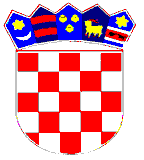 REPUBLIKA HRVATSKA TRGOVAČKI SUD U PAZINU URED PREDSJEDNIKA SUDABroj: 7 Su-28/23-3Pazin, 13. siječnja 2023.Sukladno članku 45. Zakona o državnim službenicima (Narodne novine broj 92/05, 140/05, 142/06, 77/07, 107/07, 27/08, 34/11, 49/11, 150/11, 34/12, 49/12, 37/13, 38/13, 1/15, 138/15, 61/17, 70/19, 98/19, 141/22) i članku 2. Uredbe o raspisivanju i provedbi javnog natječaja i internog oglasa u državnoj službi (Narodne novine broj 78/17 i 89/19), uz prethodno odobrenje Ministarstva pravosuđa i uprave, Klasa: 119-03/23-04/61, Urbroj: 514-08-03-04/02-23-02 od 3. veljače 2023., Trgovački sud u Pazinu raspisujeJAVNI NATJEČAJza prijam službenika na neodređeno vrijemeSUDSKA PISARNICA- administrativni referent – sudski zapisničar – 1 izvršiteljStručni uvjeti: srednja stručna sprema upravne, ekonomske, birotehničke ili druge odgovarajuće struke 1 godina radnog iskustva na odgovarajućim poslovimapoložen državni stručni ispitOsim navedenih uvjeta, kandidati moraju ispunjavati i opće uvjete za prijam u državnu službu, koji su propisani odredbama članka 48. Zakona o državnim službenicima.U državnu službu ne može biti primljena osoba za čiji prijam postoje zapreke iz članka 49. Zakona o državnim službenicima.Na natječaj se mogu prijaviti osobe obaju spolova.Službenici se primaju u državnu službu uz probni rad od 3 mjeseca.U prijavi na javni natječaj navode se osobni podaci podnositelja prijave (ime i prezime, adresa stanovanja, broj telefona/mobitela, e-adresa) i naziv radnog mjesta na koje se prijavljuje.Prijavu je potrebno vlastoručno potpisati.Uz prijavu, kandidati su dužni priložiti:– životopis– dokaz o hrvatskom državljanstvu (preslik osobne iskaznice, vojne iskaznice, putovnice ili domovnice),– preslik svjedodžbe,– dokaz o položenom državnom ispitu (preslik uvjerenja ili svjedodžbe)– preslik radne knjižice odnosno elektronički zapis ili potvrda o podacima evidentiranim u bazi podataka Hrvatskog zavoda za mirovinsko osiguranje– preslik rješenja ili potvrde o priznatom statusu – kao dokaz prava prednosti pri zapošljavanju, ako se kandidat na njega pozivaIsprave se prilažu u neovjerenom presliku, a prije izbora kandidata predočit će se izvornik.Rok za podnošenje prijava na javni natječaj je 8 dana od objave u Narodnim novinama.Prijave se podnose neposredno ili poštom (preporučeno) na adresu: Trgovački sud u Pazinu, Dršćevka 1, 52000 Pazin, »Za javni natječaj – sudski zapisničar«.Potpunom prijavom smatra se ona koja sadrži sve podatke i priloge navedene u javnom natječaju.Osoba koja nije podnijela pravodobnu ili potpunu prijavu ili ne ispunjava formalne uvjete iz javnog natječaja, ne smatra se kandidatom u postupku javnog natječaja o čemu joj se dostavlja pisana obavijest, u pravilu, putem elektroničke pošte.Osobe koje prema posebnim propisima ostvaruju pravo prednosti, moraju se u prijavi pozvati na to pravo, odnosno uz prijavu priložiti svu propisanu dokumentaciju prema posebnom zakonu.Kandidat/kinja koji/a može ostvariti pravo prednosti kod prijma u državnu službu, sukladno članku 101. Zakona o hrvatskim braniteljima iz Domovinskog rata i članovima njihovih obitelji (Narodne novine broj 121/17, 98/19, 84/21), članku 48.f  Zakona o zaštiti vojnih i civilnih invalida rata (Narodne novine broj 33/92, 77/92, 27/93, 58/93, 2/94, 76/94, 108/95, 108/96, 82/01, 103/03, 148/13 i 98/19), članku 47. Zakona o civilnim stradalnicima iz Domovinskog rata („Narodne novine“, broj 84/21), članku 9. Zakona o profesionalnoj rehabilitaciji i zapošljavanju osoba s invaliditetom (Narodne novine broj 157/13, 152/14, 39/18 i 32/20) i članku 22. Ustavnog zakona o pravima nacionalnih manjina (Narodne novine broj 155/02, 47/10, 80/10 i 93/11), dužan/a se je u prijavi na javni natječaj pozvati na to pravo te ima prednost u odnosu na ostale kandidate samo pod jednakim uvjetima.Kandidat/kinja koji/a se poziva na pravo prednosti pri zapošljavanju u skladu s člankom 101. Zakona o hrvatskim braniteljima iz Domovinskog rata i članovima njihovih obitelji i člankom 47. Zakona o civilnim stradalnicima iz Domovinskog rata uz prijavu na natječaj dužan/a je priložiti, osim dokaza o ispunjavanju traženih uvjeta i sve potrebne dokaze dostupne na poveznici Ministarstva hrvatskih branitelja: https://branitelji.gov.hr/zaposljavanje-843/843.Kandidat/kinja koji/a se poziva na pravo prednosti pri zapošljavanju u skladu s člankom 9. Zakona o profesionalnoj rehabilitaciji i zapošljavanju osoba s invaliditetom uz prijavu na natječaj dužan/a je, osim dokaza o ispunjavanju traženih uvjeta, priložiti i dokaz o utvrđenom statusu osobe s invaliditetom.Kandidat/kinja koji/a se poziva na pravo prednosti pri zapošljavanju u skladu s člankom 22. Ustavnog zakona o pravima nacionalnih manjina uz prijavu na natječaj, osim dokaza o ispunjavanju traženih uvjeta, nije dužan/a dokazivati svoj status pripadnika nacionalne manjine.Komisiju za provedbu javnog natječaja (u nastavku teksta: Komisija) imenuje predsjednica suda.Komisija utvrđuje listu kandidata prijavljenih na javni natječaj koji ispunjavaju formalne uvjete iz javnog natječaja, čije su prijave pravodobne i potpune i kandidate s te liste upućuje na testiranje i intervju.Testiranje se sastoji od provjere znanja, sposobnosti i vještina kandidata (pisani dio testiranja) i razgovora Komisije s kandidatima (intervju).Kandidat/kinja koji/a nije pristupio/la testiranju više se ne smatra kandidatom/kinjom u postupku.Izabrani/a kandidat/kinja bit će pozvan/a da u primjerenom roku, a prije donošenja rješenja o prijmu u državnu službu, dostavi uvjerenje nadležnog suda da se protiv njega ne vodi kazneni postupak, uvjerenje o zdravstvenoj sposobnosti za obavljanje poslova radnog mjesta i izvornike drugih dokaza o ispunjavanju formalnih uvjeta iz javnog natječaja, uz upozorenje da se nedostavljanje traženih isprava smatra odustankom od prijma u državnu službu.Opis poslova i podaci o plaći radnog mjesta, sadržaj i način testiranja te pravni izvori za pripremanje kandidata za testiranje, objavit će se na web-stranici Trgovačkog suda u Pazinu https://sudovi.hr/hr/tspa.Pravni izvori za pripremu kandidata za testiranje objavit će se na web-stranici Trgovačkog suda u Pazinu https://sudovi.hr/hr/tspa istovremeno s objavom javnog natječaja.Vrijeme i mjesto održavanja testiranja objavit će se najmanje pet dana prije dana određenog za testiranje, na web-stranici Trgovačkog suda u Pazinu https://sudovi.hr/hr/tspa.Ako se na javni natječaj ne prijave osobe koje ispunjavaju propisane uvjete, odnosno ako prijavljeni kandidati ne zadovolje na testiranju, predsjednica suda će obustaviti postupak po ovom natječaju.O rezultatima javnog natječaja kandidati će biti obaviješteni javnom objavom rješenja o prijmu u državnu službu izabranog kandidata na web-stranici Ministarstva pravosuđa i uprave https://mpu.gov.hr  i web-stranici Trgovačkog suda u Pazinu https://sudovi.hr/hr/tspa.Dostava rješenja svim kandidatima smatra se obavljenom istekom osmoga dana od objave na web-stranici Ministarstva pravosuđa i uprave https://mpu.gov.hr .								Trgovački sud u Pazinu